                Уроки 3-Б класса на  среду  08.04.20 годаУроки                                                           Темы уроков                                                      Дата выполнения 4. Физ. культура     Тема. Футбольный слалом. Ведение мяча слалом между флажками.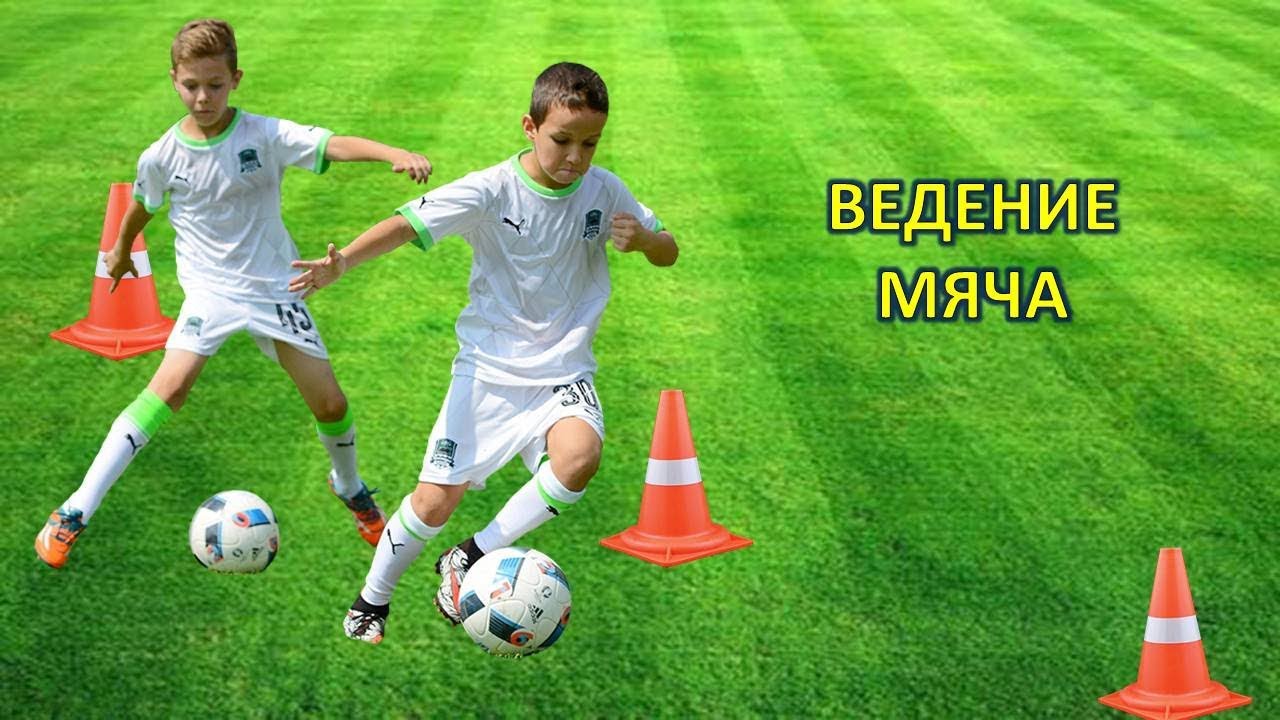 1. Лит. чтениеТема. А.П. Платонов " Ещё мама" Учебник стр.137 - стр.143, выразительное чтение, стр. 143, отвечать на вопросы устно. Найти в интернете, по возможности, и прочитать полностью это произведение. Прочитать произведение полностью.2. Рус. ЯзыкТема. Местоимения 3-го лица.https://znaika.ru/catalog/3-klass/russian/Mestoimenie-kak-chast-rechi.htmlУчебник, стр.94 - стр.96, выучить правила, прописать и выучить словарные слова, упр.160, 161, 162,164  устно, а упр. 163 и 165 письменно.Письменные задания переслать.08.04.203. МатематикаТема. Приёмы  устных вычислений вида 180 х 4, 900 :3. https://www.youtube.com/watch?v=U2wXDROhBj0Учебник, стр.  82, №1,2,3,6,7 - устно. №4 и 5 - письменно. Все занимательные задания  на странице выполнить устно.Письменные задания переслать08.04.20